REPUBLIC OF SOUTH AFRICA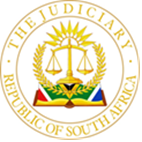 IN THE HIGH COURT OF SOUTH AFRICA (GAUTENG DIVISION, PRETORIA)OFFICE OF THE HON. MADAM JUSTICE MJ TEFFO P O Box 442, PRETORIA 0001    High Court Building, PretoriaOFFICE 3.9, Telephone: 012 315 7485URGENT APPLICATIONS’ COURT ROLL05 AUGUST 2019 TO 08 AUGUST 2019                                                                                                                                                                                                                                                                                                                                                                                                                                                                                                                                                                                                                                                                                                                                                                                                                                                                                                                                                                                                                                           1.THORBURN SECURITY SOLUTIONS v SARS79488/183..ALDRICH SANDRA v THE REGISTRAR OF DEEDS46164/198.THEMBA CONSULTANTS v EKHURULENI METRO52301/199.EDUARD J R BUYS v EDWARD BUYS + 252349/1913.VUKILE PROPERTY FUND v SUPERSTRIKE INVESTMENTS54187/1916.J Z H MULER NO + 3 v J M D DAFFEUE + 255862/1918.R D M ROAD SOLUTIONS v  MINISTER OF HOME AFFAIRS13760/1719.YANG ZHAE +1 v CHEMFIT FINE CHEMICALS79636/18